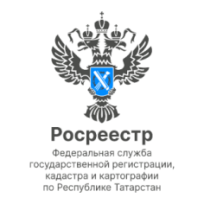 29.08.2023НовостьРосреестр Татарстана поставил на кадастровый учет два общежития Одно из них – расположено в Казани, другое – в Сабинском районе. В преддверии нового учебного года в Татарстане были поставлены на кадастровый учет общежития. В Казани по ул. Четаева, 8 будут проживать студенты КНИТУ-КАИ, в пгт. Богатые Сабы – учащиеся аграрного колледжа. «Дом студента на Четаева» рассчитан на 620 человек. Это современное 17-этажное здание общей площадью более 16,3 тысяч кв.м. Как отметил проректор по хозяйственной работе КНИТУ-КАИ Игорь Титов,  общежитие с двухместным размещением в комнатах. Блоки включают две-три комнаты, отдельную кухню, санузел и душевую. Для удобства проживающих имеется медицинский блок и спортивный зал. На территории также предусмотрена открытая площадка для отдыха и организации студенческих мероприятий. Новое здание общежития Сабинского аграрного колледжа, общей площадью более 4,6 тыс кв.м.,  рассчитано на 173 человека. В колледже обучаются на такие специальности, как эксплуатация и ремонт сельхозтехники, информационные системы и программирование, экономика и бухучет, строительство и прочее. Росреестр Татарстана поздравляет студентов данных образовательных учреждений со предстоящим новосельем!Контакты для СМИПресс-служба Росреестра Татарстана 255-25-80 – Галиуллина Галинаhttps://rosreestr.tatarstan.ruhttps://vk.com/rosreestr16	https://t.me/rosreestr_tatarstan